Информация по  использованию светоотражающих элементов детьмиЗасветись! Стань заметней на дороге! Пешеходы - это самая незащищенная категория участников движения. Только в минувшем году в стране было совершено 72 тысячи наездов на пешеходов, это составляет более трети от общего числа ДТП. Утренние часы достаточно сумеречны, в вечерние часы совсем темно и в это время родители с детьми идут в детский сад, дети идут в школу или возвращаются домой. Поэтому родителям следует позаботиться о дополнительных мерах безопасности.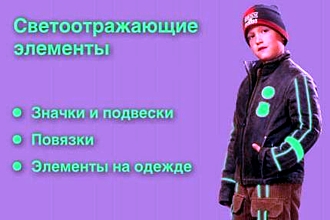 В тех странах, где использование светоотражающих элементов на детской одежде введено в обязательном порядке, детский травматизм на дорогах снизился в 6 — 8 раз. Это очень важное достижение, ведь фликер — не просто блестящий значок, делающий пешехода заметным. Он формирует определенную психологию, призывающую человека быть осторожным.Ведь даже цвет одежды влияет на безопасность. Для пешехода очень важно быть «видимым». И не все родители это понимают, выбирая «практичные» темные тона. А ведь это делает пешехода практически незаметным, особенно в пасмурную погоду, в сумерки. И большинство наездов транспорта на пешеходов происходят именно из-за плохой видимости пеших людей. Это особенно часто случается на плохо освещенных улицах городов, пригородов, вне населенных пунктов. Нередко случаи, когда из-за действий такого пешехода-невидимки, происходят столкновения транспорта или наезды его на различные препятствия.Многие производители детской одежды заботятся не только о красоте и удобстве своей продукции, но и безопасности юного пешехода, используя светоотражающие элементы: рисунки на куртках, вставные полоски и т.д. При выборе следует отдать предпочтение именно таким моделям.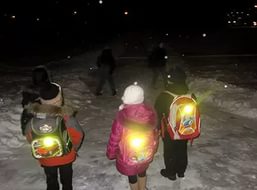 При отсутствии специальной одежды необходимо приобрести другие формы светоотражающих элементов, которые могут быть размещены на сумках, куртке или других предметах. Такими же элементами безопасности следует оснастить санки, коляски, велосипеды.Применение световозвращателей (катафотов) пешеходами более чем в 6,5 раз снижает риск наезда транспортного средства на пешехода в темное время суток. При движении с ближним светом фар водитель замечает пешехода со световозвращающим элементом с расстояния 130–140 метров, когда без него – в лучшем случае с расстояния 25–40 метров. При движении с дальним светом он заметит пешехода на расстоянии до 400 метров.Давайте обезопасим самое дорогое, что есть у нас в жизни – наше будущее, наших детей!